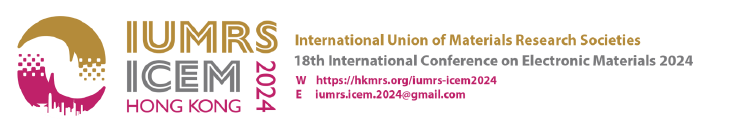 2024年2月6日朱亦鸣教授
光电信息与计算机工程学院
上海理工大学
中国IUMRS-ICEM 2024特邀发言人邀请函尊敬的朱亦鸣教授：我代表IUMRS-ICEM 2024组委会，诚挚地邀请您作为特邀发言人参加即将于2024年5月17日至20日在香港举行的“国际材料研究学会联合会——第18届电子材料国际会议”（IUMRS-ICEM 2024）。会议地点位于香港会议展览中心和香港城市大学。如果您能在“光子材料与器件”专题研讨会中发表一场20分钟的演讲，我们将不胜感激。我们深信，您的专业知识和引人入胜的演讲风格将吸引我们的听众，并为会议的圆满成功作出贡献。我们相信，您的见解将对我们的与会者产生极大的价值。若您有任何问题或需要更多信息，请随时与我们联系。我们期待尽快收到您的回复。此致
敬礼！卢健教授
IUMRS-ICEM 2024组委会主席
香港材料研究学会会长
国家贵金属材料工程技术研究中心香港分部主任
香港城市大学
香港九龙达之路香港城市大学杨建文学术大楼7楼P7701室
电话：+852 3442 9638